Make all checks payable to Thank you for your business!HASO Order FormHASO Order FormHASO Order FormDate Phone FROMGROUP NAME:NAME:                                                                         PHONE:                                                                       E-MAIL:                                                                       QuantyDescriptionUnit PriceLine TotalSubtotalSales TaxTotal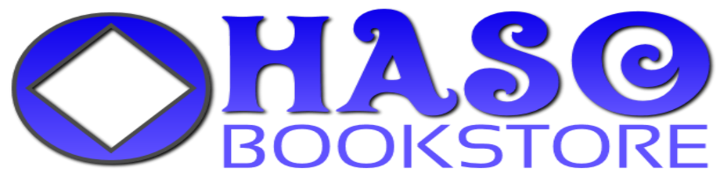 